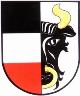    OBEC SVĚTÍPOZVÁNKA NA VEŘEJNÉ ZASEDÁNÍ ZASTUPITELSTVA OBCE SVĚTÍTermín konání: 22. 9. 2021 od 19 hodinMísto konání: Hostinec Na Zavadilce Světí Program: Schválení programu, zapisovatele, ověřovatelů zápisuSmlouva ČEZProdej pozemkuRůznéDiskuzeIng. Martina Saláková Šafkovástarostka obceVyvěšeno: 15. 9. 2021Sejmuto: Souběžně vyvěšeno i na elektronické úřední desce. 